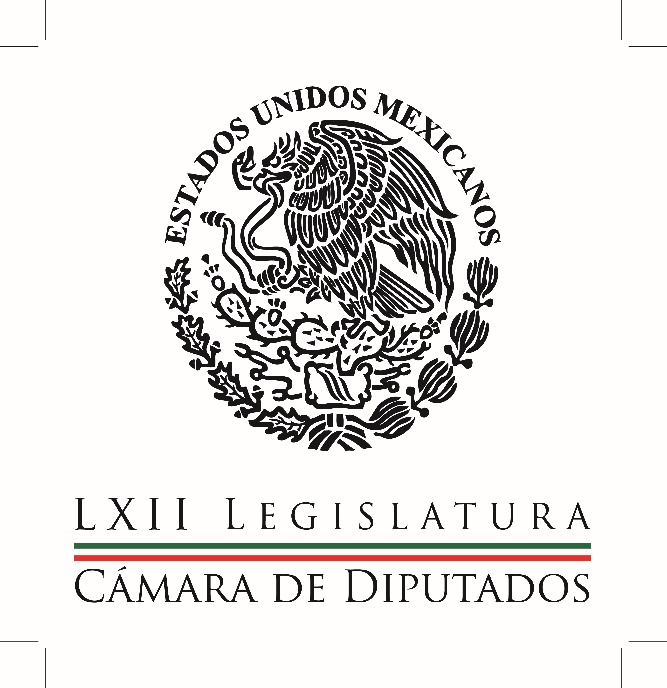 Carpeta InformativaPrimer CorteResumen: Pedirán comparecencia de Chuayffet por suspender evaluación educativaDemanda legisladora respeto a derechos de hijos de mujeres presasGabriela Cuevas: Desarrollo de la democracia, la economía y la sociedad en la región Dolores Padierna: Publicidad electoral del PRIMarco Antonio Adame: Todo listo para la jornada electoralJavier Oliva: Retos del Gobierno ante entorno violento previo a comicios Joaquín López-Dóriga: La SEP cancela evaluación a maestrosCarlos Alberto Martínez: Reformas estructurales deben mejorar mercado laboral OHL abrió una investigación por el presunto pago de sobornos a magistrados Declara TEPJF infundada queja de Morena contra conteo rápido en elección de diputadosEnrique Campos Suárez: Mejora el envío de remesas a México Martes 02 de junio de 2015CÁMARA DE DIPUTADOSTEMA(S): Trabajo Legislativo FECHA: 02/06/15HORA: 00:00NOTICIERO: MVS NoticiasEMISIÓN: Primer CorteESTACION: OnlineGRUPO: MVS0Pedirán comparecencia de Chuayffet por suspender evaluación educativaLa Comisión de Educación de la Cámara de Diputados, calificó como una violación a la Constitución y al Estado de Derecho, la orden de suspender la evaluación al magisterio, establecida en la Reforma Educativa.El presidente de dicha instancia, Roberto López González dijo que la determinación fue desafortunada y representa un retroceso en la materia.Por su parte, la vicecoordinadora de contenidos del Partido del Trabajo (PT), Lilia Aguilar, consideró que el anuncio de la Secretaría de Educación Pública (SEP), tiene tintes electorales.La legisladora anunció que solicitará la comparecencia del titular de esa dependencia, Emilio Chuayffet, para explicar qué “nuevos elementos” se encontraron en el marco del proceso de evaluación para el ingreso, promoción y permanencia de los profesores en el sistema educativo, y cómo fue que motivaron la suspensión de ese elemento, a unos cuantos días de la elección del 7 de junio.El secretario Chuayffet Chemor “debe decir claramente si está obedeciendo a presiones de grupos específicos, si estos grupos tienen fines políticos o inclusive electorales o de desestabilización; si es así, saber quiénes son estos grupos y qué influencia ejercen sobre el gobierno. Entonces, solo así sabremos a qué grado hay una intervención electoral de la presidencia de la República”, advirtió.  La congresista enfatizó que si el titular de la SEP  no da ante el Congreso una explicación satisfactoria y objetiva sobre los hechos, deberá renunciar al puesto, porque la evaluación educativa debe aplicarse objetivamente, sin fines partidistas, electorales o políticos.“Siempre argumentamos que no era una reforma educativa porque no tenía que ver con los sistemas o planes de estudio, ni elementos para mejorar el sistema educativo, era una reforma con fines laborales que nunca quitó el control al sindicato el manejo despiadado y político que ha tenido desde hace décadas”, sentenció.A su vez, el diputado López González, indicó que el anuncio hecho a finales de la semana pasada, a través de un comunicado de la SEP, no fue una decisión particular del titular de ese despacho, sino el cumplimiento de instrucciones del Ejecutivo Federal, que violentan la Constitución y la ley educativa.Al recordar que el Congreso de la Unión pasó momentos muy complicados para aprobar el ordenamiento referido y sus leyes secundarias, el legislador del PRD insistió en que la orden de frenar la evaluación de educativa, es un paso atrás para el país.Indicó que las declaraciones de la SEP, en cuanto a que no se cedería ante chantajes ni presiones de grupos magisteriales, resultaron ser meros discursos demagógicos, porque ahora el Estado mexicano se “arrodilla” ante grupos que han amenazado con impedir la votación del 7 de junio.“Es responsabilidad del Estado garantizar elecciones tranquilas, pero con este costo, me parece que la niñez y la sociedad mexicana están pagando muy caro el anhelo democrático”, advirtió. ys/m.TEMA(S): Trabajo Legislativo FECHA: 02/06/15HORA: 00.00NOTICIERO: MVS NoticiasEMISIÓN: Segundo CorteESTACION: OnlineGRUPO: MVS 0Demanda legisladora respeto a derechos de hijos de mujeres presasLa presidenta de la Comisión de Derechos de los Niños en la Cámara de Diputados, Verónica Juárez, señaló que los gobiernos federal y estatales, deben implementar políticas públicas y programas para proteger de manera adecuada los derechos de la  infancia y garantizar que las necesidades básicas de los hijos e hijas menores de 6 años, de mujeres en reclusión, serán cubiertas como marca la ley.Al señalar que los hijos de mujeres en reclusión son frecuentemente víctimas de violación a sus derechos e incluso de abuso sexual, cuando son separados de sus madres y enviados a otros hogares, la legisladora del Partido de la Revolución Democrática (PRD), pidió tomar cartas en el asunto.Señaló que en cualquier circunstancia y en especial cuando los hijos menores no están bajo el cuidado directo de su madre, es preciso cumplir con el principio del interés superior de la niñez e impulsar acciones y políticas que garanticen la integridad de los infantes, como integrar estancias infantiles en los centros de reclusión.Juárez Piña agregó que el Sistema para el Desarrollo Integral de la Familia (DIF) también debe velar de manera efectiva por los derechos de los hijos de reclusas, que si no son canalizados a centros de asistencia social, son enviados con familiares cercanos.Recordó que el número importante de mujeres en prisión, sea que tengan una sentencia o estén en proceso de recibirla, se duplicó en las últimas dos décadas, y gran parte de ellas o tiene hijos menores de 6 años o están embarazadas.Al aclarar que los centros de reclusión no son ni serán el sitio más adecuado para que un infante pase sus primeros años de vida junto a su madre, indicó que en cuanto éstos cumplen 6 años, son enviados con otros familiares o personas cercanas a la familia, que en muchas ocasiones los someten a maltrato, así como a abusos físico y sexual.Indicó que en 2013, había 11 mil 641 mujeres en reclusión, distribuidas en 2 centros federales y 10 centros de readaptación femeniles, y otros 68 centros con adaptaciones para su estancia. Agregó que en el país hay 420 centros penitenciarios, de los que 15 son federales, 11 están en el Distrito Federal, 303 están en distintos estados de la República y operan otros 91 centros a nivel municipal.De las más de 11 mil 641 presas, 8 mil 552 están acusadas por delitos del fuero común y 3 mil 89 por asuntos de orden federal; aunado a ello, 5 mil 961 se encuentran en proceso penal, y 5 mil 680 ya tienen una sentencia.Puntualizó que los principales delitos que se imputan a las mujeres en prisión son robo y contra la salud, lo que significa que no implican un riesgo ni peligro para la sociedad, y por lo tanto, dijo la congresista, deberían contar con opciones de readaptación y reinserción social, distintas al método carcelario.En medio de dicha problemática, añadió la perredista, los hijos menores de las presas resultan ser víctimas de las circunstancias que afectan a sus madres.Ante tal situación, propuso aplicar de manera integral la Ley General de los Derechos de Niñas, Niños y Adolescentes; las normas en materia de readaptación social, así como los tratados y convenciones firmadas por el país, los cuales protegen el interés superior de la infancia.“En atención al interés superior del niño, en particular, cuando se permita a las madres reclusas vivir con ellos en prisión, deberán tomarse disposiciones para organizar estancias infantiles con personal calificado que serán el lugar, donde estarán las niñas y los niños cuando no estén siendo atendidos por sus madres. (…) Niñas, niños y adolescentes deberán disfrutar de una vida plena en condiciones acordes a su dignidad y en condiciones que garanticen su desarrollo integral”, explicó. ys/m.INFORMACIÓN GENERALTEMA(S): Información GeneralFECHA: 02/06/2015HORA: 05:43NOTICIERO: En los Tiempos de la RadioEMISIÓN: Primer Corte ESTACION: 103.3 FMGRUPO: Fórmula0Gabriela Cuevas: Desarrollo de la democracia, la economía y la sociedad en la región Oscar Mario Beteta, conductor: Bueno, vamos al comentario de Gabriela Cuevas. Adelante. Gabriela Cuevas, colaboradora: Buenos días, Oscar Mario. Desde hace 20 años la ONG Corporación Latinobarómetro publica un estudio de opinión pública que se aplica anualmente en 18 países de América Latina para dar seguimiento al desarrollo de la democracia, la economía y la sociedad en la región. Lamentablemente, los resultados arrojados por estas encuestas son poco alentadores para la democracia en general y para México en particular. En 2005, por ejemplo, se encontró que el 60 por ciento de latinoamericanos consideraba que la democracia era la mejor forma de organización social. Sin embargo, sorprendió que la mitad de los encuestados expresaron estar dispuestos a apoyar un régimen militar si éste solucionaba sus problemas económicos y se ha visto que mientras en algunos países han incrementado el apoyo a la democracia, otros -como el nuestro- han retrocedido de manera significativa. En 2006 el apoyo a la democracia en México alcanzó un 54 por ciento, pero fue disminuyendo de manera paulatina y en el año 2013 ya en el gobierno de Peña Nieto el apoyo fue únicamente del 37 por ciento, esto nos aleja de países como Uruguay que registra el promedio más alto al apoyo a la democracia con un 78 por ciento. A ello debemos agregar que sólo cuatro de cada diez mexicanos dijeron que la democracia era preferible a cualquier otra forma de gobierno y otro 37 por ciento dijo que le daba lo mismo tener un régimen democrático que uno no democrático, esto evidencia al gran déficit por el que atraviesa el país y los retos que se enfrentan a la materia. Si observamos que menos de la mitad de ciudadanos latinoamericanos está satisfecho con la democracia, vemos que hay mucho por hacer para revertir los síntomas de este descontento generalizado, no sólo nuestro país, sino en toda la región latinoamericana. Hasta aquí mi comentario, Oscar Mario, muchas gracias a ti y a tu auditorio. Duración 2’05’’, nbsg/m. TEMA(S): Información General FECHA: 02/06/15HORA: 06:44NOTICIERO: En los Tiempos de la RadioEMISIÓN: Segundo CorteESTACION: 103.3 FMGRUPO: Radio Fórmula0Dolores Padierna: Publicidad electoral del PRIDolores Padierna, colaboradora: La publicidad electoral del PRI afirma que gracias a la Reforma Energética se redujeron las tarifas eléctricas, pero de acuerdo al informe de la Comisión Federal de Electricidad esto no es así, las tarifas bajaron porque el Gobierno Federal decidió subsidiarlas en este tiempo de elecciones y los subsidios son temporales, seguramente pasando las votaciones del 7 de junio volverán a subir. La Comisión Federal de Electricidad informa que ha bajado los costos de generación de electricidad, sustituyendo combustibles caros, como el combustóleo, por combustibles baratos, como el gas natural. Es por ello que el consumo del combustóleo cayó en 34.4 por ciento y aumentó el consumo de gas natural en 5.7 por ciento. Además los precios de todos los combustibles se redujeron sensiblemente. El efecto combinado de sustitución de combustibles y la baja de precios de los mismos sólo pudo reducir costos de explotación en 1.6 por ciento. La Comisión Federal de Electricidad debió pagar al Gobierno Federal, además del Impuesto Sobre la Renta, un aprovechamiento del 9 por ciento del valor de sus activos, sin embargo para que la CFE pudiera decretar una reducción de tarifas, el Gobierno Federal decidió no cobrar el aprovechamiento y aplicarlo como un subsidio a la Comisión Federal de Electricidad, sin embargo este subsidio no alcanza para cubrir la insuficiencia tarifaria. En 2014 el subsidio no cubierto fue de 27 mil 435 millones de pesos, así que la leve reducción de tarifas eléctricas, anunciada en 2015, es una cuestión meramente electoral. Duración 2´15´´, ys/m.TEMA(S): Información General FECHA: 02/06/15HORA: 06:30NOTICIERO: En los Tiempos de la RadioEMISIÓN: Segundo CorteESTACION: 103.3 FMGRUPO: Radio Fórmula0Marco Antonio Adame: Todo listo para la jornada electoralMarco Antonio Adame, colaborador: En víspera de elecciones, todo parece estar listo para la jornada electoral del 7 de junio, siempre y cuando las autoridades asuman su responsabilidad constitucional de blindar las elecciones. Problemas no han faltado, ya hay una larga lista, por un lado las campañas negras, la guerra de lodo que ha marcado, en especial, los procesos con campaña a gobernador con métodos de espionaje y señalamientos de corrupción, tengan sustento o no, y que no han dejado a salvo ni al árbitro electoral. De burla también las reiteradas violaciones a la ley que ha hecho el Partido Verde en una muy bien ensayada estrategia de apoyo al PRI, quienes como un solo partido se complementan en las campañas y luego en el Congreso sumando sus curules. Escándalos por el uso electoral de los programas sociales y los ya rebasados topes de campaña en muchas de las contiendas, ya denunciadas reiteradamente por el PAN y otros partidos políticos ante autoridades electorales y aún sin respuesta. También los hechos violentos, más de 70 agresiones directas a equipos de campañas y asesinatos de líderes y candidatos de distintas fuerzas políticas con investigaciones en curso. Por otro lado la desafiante amenaza de la Coordinadora con su llamado al boicot electoral, comenzando con el paro general al que han llamado en Guerrero, Oaxaca y Michoacán a partir del 1° de junio. Total, para ellos las clases y el derecho de los niños a la educación no importan. Pese a esto, hay confianza en que la jornada electoral puede desarrollarse con normalidad democrática. El Partido Acción Nacional y las fuerzas políticas llaman a votar, a participar en la jornada con decisión, a denunciar irregularidades y a superar agravios, a elegir votar en vez de no hacerlo o de anular el voto, lo que normalmente favorece a las fuerzas que se rechazan con esa intención. Nos sumamos a este llamado, votar y ser votado no es sólo un derecho, es una obligación de la que depende la consolidación de nuestra democracia y la búsqueda pacífica de soluciones a las sentidas demandas sociales. Aun reconociendo que la democracia no es perfecta, lo cierto es que el consenso democrático es la base del mejor sistema que se ha alcanzado hasta ahora en el mundo civilizado. Por ello hay que participar votando el próximo 7 de junio. Duración 2´54´´, ys/m.TEMA(S): Información GeneralFECHA: 02/06/2015HORA: 07:11NOTICIERO: Noticias MVSEMISIÓN: Primer CorteESTACION: 102.5 FMGRUPO: MVS Comunicaciones0Javier Oliva: Retos del Gobierno ante entorno violento previo a comicios Alejandro Cacho (AC), conductor: ¿Qué desafío significa para el Gobierno de México la situación que vemos hoy? Hay focos encendidos en Oaxaca, Guerrero, Michoacán, Tamaulipas, porque el entorno violento que se registra en varios lugares de la república significa un reto para el gobierno mexicano de cara al proceso electoral del próximo domingo. Gracias a Javier Oliva, experto en estos temas de seguridad nacional, ¿cómo ves la situación? Javier Oliva (JO), experto en seguridad nacional: Bueno días, es la primera vez en la historia de México, es que hay que darle una justa dimensión, me parece que algunos de los consejeros minimizan la situación y esto no creo que sea lo aconsejable. Es la primera vez que en la historia de México, hasta donde yo tengo registrados en mis estudios, en mi archivo, donde la violencia nos preocupa de manera notable para el desarrollo de las elecciones, yo creo que en ese sentido sí hay que analizar, prever qué cosas pueden suceder, pero sobre todo cómo pueden amortizarse este tipo de situaciones. AC: Yo coincido, no hay porqué minimizarlo, no habíamos vivido una situación como ésta, pero ahora me parece una situación de alto riesgo que se lleven a cabo estas elecciones bajo este ambiente. Por supuesto no es para cancelar las elecciones sería gravísimo, pero la presencia de soldados del Ejército, de elementos de Marina, de la Policía Federal en estos sitios para garantizar la seguridad puede ser un arma de dos filos ¿no? JO: Sí, la ley contempla que el resguardo de la paquetería electoral es responsabilidad de las Fuerzas Armadas, no tiene que ver ni con el desarrollo, ni con desplazamiento, mucho menos con la vigilancia en el día de la elección, eso le corresponde a la policía local solamente estar presentes por si hay algún inconveniente. La jornada es muy vulnerable, desde la instalación, el desarrollo de la jornada, el escrutinio, la transportación de la paquetería, incluso los días posteriores, ahí sí... ojala los ciudadanos acudamos el domingo próximo a sufragar, porque no asistir es una forma de reportar que tuvimos miedo de acudir a las urnas. AC: ¿Qué es lo que habría que hacer en este momento? JO: De parte de las autoridades yo pienso que lo que tendría que hacer es ofrecer todas las garantías, no solamente con una presencia disuasiva y con una presencia de fuerza, sino ofrecer todos los elementos para que puedan ir a votar, pero me parece que también ausentes los partidos políticos, porque deberían de ser más interesados en convocar a la ciudadanía a que sufrague porque yo veo que no es un asunto sólo de la autoridad. AC: ¿Los ciudadano podemos salir con tranquilidad a votar el próximo domingo? JO: Francamente creo que en algunas partes de la república va a ser un poco difícil, pero en general sí, yo creo que de las 155 mil secciones en donde se van a instalar las casillas si vamos a poder sufragar sin problemas, pero insisto, no hay que minimizarlo. Nunca habíamos estado en una situación de esta naturaleza, que nos preocupara la violencia como un factor para inhibir el voto. AC: Habremos de estar atentos Javier, te agradezco mucho. JO: Que los ciudadanos que nos están haciendo el favor de escucharnos que vayan a votar, es muy importante que lo hagan, en cualquier condición pero que lo hagan. AC: Gracias Javier. JO: A ti, buen día. Duración 6’28’’, nbsg/m. TEMA(S): Información General FECHA: 02/06/15HORA: 06:27NOTICIERO: En los Tiempos de la RadioEMISIÓN: Primer CorteESTACION: 103.3 FMGRUPO: Radio Fórmula0Joaquín López-Dóriga: La SEP cancela evaluación a maestrosJoaquín López-Dóriga, colaborador: El viernes por la noche llegó un comunicado de la Secretaría de Educación Pública donde anunciaba que había suspendido indefinidamente las fechas del proceso de evaluación a los maestros, y que la cancelación era por motivos de nuevos elementos que no precisó. Ante esto, el Instituto Nacional para la Evaluación de la Educación, quien es justamente -este organismo autónomo- al que le corresponde hacer la evaluación, respondió en términos muy fuertes. El Instituto Nacional para la Evaluación de la Educación exige al Gobierno de la República dejar sin efectos ya, la suspensión indefinida anunciada por la Secretaría de Educación el viernes, sobre las fechas de evaluación del Servicio Profesional Docente. Es decir, lo que pide el INEE es lo que pedimos todos los mexicanos, excepto los militantes de la Coordinadora: Que se aplique la evaluación a los maestros conforme dice la ley. Debo suponer o interpretar que esta decisión de suspender la evaluación se debe a motivos políticos, básicamente el proceso electoral del domingo que viene; pero yo creo que la evaluación y el mandato constitucional debe estar por encima de las coyunturas, por más electorales que sean. ys/m.TEMA(S): Información GeneralFECHA: 02/06/2015HORA: 06:38NOTICIERO: En los Tiempos de la RadioEMISIÓN: Primer Corte ESTACION: 103.3 FMGRUPO: Fórmula0Carlos Alberto Martínez: Reformas estructurales deben mejorar mercado laboral Carlos Alberto Martínez, colaborador: Las reformas estructurales deben coincidir en resultados que al final contribuyan al mejoramiento de las condiciones del mercado laboral a través del impulso de la inversión productiva. Sin embargo, aunque se trata de un proyecto económico, con las reformas estructurales de gran calado, los resultados tangibles se verán hasta después del año 2016, cuando menos. Una de las bases para organizar la economía es consolidar las inversiones, sobre todo en el sector petroquímico o en la industria textil que ha estado perdida o abandonada. Con estas primeras acciones, se espera que al final de este año se superen los niveles de empleo que se alcanzaron el año pasado y que hasta octubre llegaron a 700 mil. El camino es lento. Un factor que puede equilibrar el poder adquisitivo es, precisamente, la formalización del empleo, pues los trabajadores tienen acceso a la seguridad social, a diversas prestaciones, vacaciones y aguinaldo. De ahí que hay que aplaudir el empleo formal. La estrategia para este año, según las autoridades laborales del país, es privilegiar la formalización del empleo con un programa eficaz y aprovechar el detonante económico que pronostica un crecimiento económico de entre tres y cuatro por ciento para la región de Norteamérica, lo que podría generar 700 mil nuevos empleos y es que brindar mejores opciones de trabajo digno y bien remunerado a los ciudadanos amplía las posibilidades de desarrollo y bienestar de toda la sociedad y lograrlo es un desafío permanente de los gobiernos y las naciones del mundo que debemos enfrentar con más medidas eficaces y visión de largo plazo, el flagelo del desempleo o del empleo informal. Duración 2’05’’, nbsg/m. TEMA(S): Información GeneralFECHA: 02/06/2015HORA: 07:22NOTICIERO: Primero NoticiasEMISIÓN: Primer CorteESTACION: Canal 2GRUPO: Televisa0OHL abrió una investigación por el presunto pago de sobornos a magistrados Enrique Campos Suárez, colaborador: La constructora OHL informó a la Bolsa Mexicana de Valores que abrió una investigación por el presunto pago de sobornos por parte de sus directivos a magistrados del Estado de México, esto después de las conversaciones telefónicas reveladas en días anteriores entre Pablo Wallentin, ahora exrepresentante de la empresa en nuestro país, y Gerardo Fernández, director jurídico de la compañía. Este último, informó OHL, quedó aislado de todos los procesos correspondientes, pero no va a ser separado del cargo. Duración 29’’, nbsg/m. TEMA(S): Información General FECHA: 02/06/15HORA: 00:00NOTICIERO: MVS NoticiasEMISIÓN: Primer CorteESTACION: OnlineGRUPO: MVS0Declara TEPJF infundada queja de Morena contra conteo rápido en elección de diputadosLa Sala Superior del Tribunal Electoral del Poder Judicial de la Federación (TEPJF) declaró infundada la queja que presentó Morena en contra de los criterios científicos, logísticos y operativos, emitidos por el Consejo General del INE, para la realización del conteo rápido en la elección de diputados federales que se realizará el 7 de junio.El acuerdo aprobado por las y los consejeros, establece que el próximo domingo se realizará un conteo rápido, específicamente para la ciudadanía y se dará a conocer por el presidente del colegiado, Lorenzo Córdova Vianello a partir de las nueve de la noche del ese mismo día; mientras que para la Cámara de Diputados, se realizarán cortes informativos cada 15 minutos a partir de las 10 de la noche.En la ponencia del magistrado, Manuel González Oropeza, explicó que lo infundado de la queja de Morena radicó en que “el concepto de agravio hecho valer, toda vez que lo dispuesto en el punto segundo del acuerdo controvertido constituye una cuestión instrumental y operativa para el Consejo Técnico Asesor para el conteo rápido, que no imposibilita a la autoridad administrativa electoral a rendir el informe sobre el avance de la muestra correspondiente en el horario y condiciones previstas en la Ley que rige los Lineamientos Generales del INE, para el Diseño, Implementación y Operación de los Conteos Rápidos.Al respecto el magistrado, Manuel González Oropeza, fundamentó su proyecto, durante la sesión realizada de último momento durante la noche de este lunes.“El actor considera o tiene una confusión respecto de que si el instrumento que iba a empezar a las 9 de la noche se había retrasado hasta las 10 de la noche, se había cambiado. Pero como se ve, son dos instrumentos, dos avances informativos con objetivos muy específicos, uno para la ciudadanía, otro para el Consejo General”.Los magistrados determinaron que el acuerdo emitido por el INE no modificó los criterios, sino que decidió que el conteo rápido se realizará con dos instrumentos.Uno será un conteo rápido específico, otro de conteo rápido general para difusión a la ciudadanía.En otro asunto resuelto en esta sesión, fue el recurso de impugnación que presentó el Partido Socialdemócrata, luego de que el sol azteca, utilizó la voz de su candidato, Cuauhtémoc Blanco, en su promocional y donde el ex futbolista, en una equivocación llamó a la ciudadanía a votar por PRD.Como se informó en NoticiasMVS Radio, los integrantes de la Comisión de Quejas y Denuncias del INE, determinaron mantener al aire el promocional del PRD intitulado “Yo apoyo al PRD”, bajo el argumento de que no se incurría en calumnia.Sin embargo, el magistrado ponente, Manuel González Oropeza, argumentó que en la “apariencia del buen derecho” este promocional puede generar confusión entre el electorado.“Ello es así pues el hecho de que un partido político utilice en su prerrogativa la voz de un candidato no registrado por él, en la que se solicita su apoyo a efecto de promocionar la campaña del que sí es su candidato en apariencia del buen derecho y de manera preliminar transgrede la normativa electoral no sólo porque es una obligación legal establecer el principio de distinción entre uno y otro partido y sus candidatos, sino porque además utilizar la voz de un candidato diverso a efecto de posicionar a su propio candidato en la búsqueda del voto durante una contienda electoral puede generar confusión en el electorado.Con voto unánime de los magistrados, se ordenó suspender en lo inmediato la transmisión el spot, es decir, este martes, ya no deberá transmitirse toda vez, que el miércoles concluye el periodo de campañas proselitistas.También los  magistrados desecharon la apelación del PVEM, contra el acuerdo del INE en el que lo sancionó con la interrupción de spots de radio y televisión, por un día de campaña, a nivel nacional por no cumplir la orden del INE para que retirara propaganda en 10 entidades.La sanción se aplicó este lunes 1 de junio, de ahí que los magistrados consideraron que quedó consumada de manera irreparable la suspensión de la pauta desde el primer minuto del 1 de junio.Por tanto, resulta materialmente imposible que el impugnante alcance su pretensión consistente en que no se dé la suspensión de la pauta toda vez que la misma se ha materializado”, resolvió el pleno. ys/m.TEMA(S): Información GeneralFECHA: 02/06/2015HORA: 06:14NOTICIERO: Primero NoticiasEMISIÓN: Primer CorteESTACION: Canal 2GRUPO: Televisa0Enrique Campos Suárez: Mejora el envío de remesas a México Enrique Campos Suárez, colaborador: Vamos a hablar de algunos de los dólares, de hecho los dólares mejor repartidos en la economía mexicana, que son finalmente las remesas. Estos son datos del Banco de México y corresponden al periodo enero-abril de este año, que se tuvo un total de siete mil 735 millones de dólares que van de los mexicanos que viven en el extranjero, principalmente en Estados Unidos, a sus familiares aquí en México. Es una comparación favorable contra los siete mil 435 de un año antes, esto implica un incremento de más del 4 por ciento. Hay una mejora, Carlos, también en este indicador. Duración 34’’, nbsg/m. 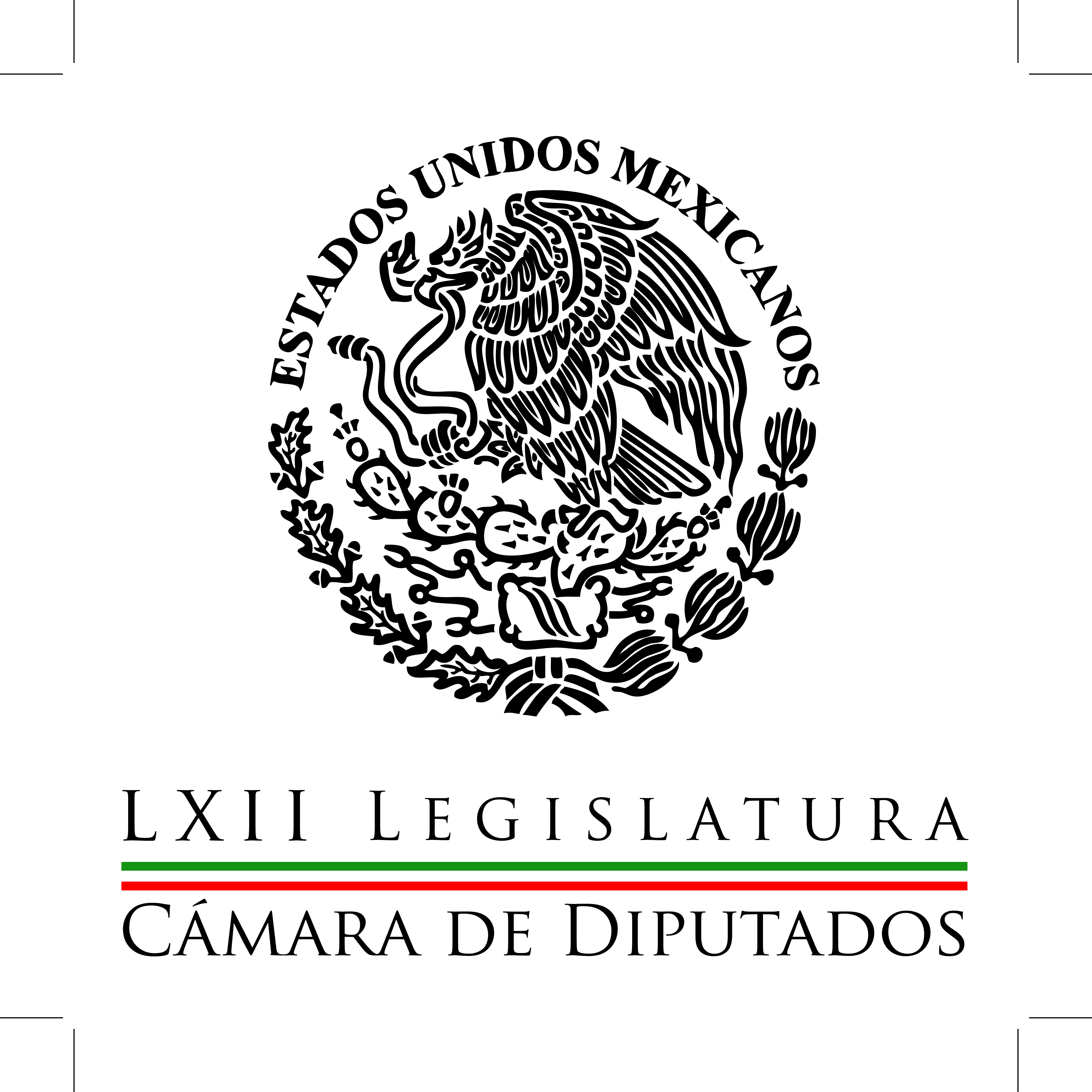 Carpeta InformativaSegundo CorteResumen: CDD da a conocer estudio; revela que 6 de cada 10 ciudadanos, desconocen que habrá eleccionesCarlos Puente: Nuevas propuestas de campaña del PVEM en beneficio de la ciudadaníaViolencia política en Yucatán pretende inhibir voto: senadorMadero descarta que el PAN realice alianzas con el PRDLorenzo Córdova: Acciones contra el proceso electoralEruviel Ávila: Programas de salud y educación en el Estado de MéxicoNo podemos ser rehenes.- Coparmex02 de junio de 2015TEMA(S): Trabajo Legislativo FECHA: 02/06/15HORA: 6:41 AMNOTICIERO: Siempre 88.9EMISIÓN: Primer CorteESTACION: 88.9FMGRUPO: AcirCDD da a conocer estudio; revela que 6 de cada 10 ciudadanos, desconocen que habrá eleccionesAlejandro Villavazo (V), conductor: Pues otra vez los diputados tirándose un “balazo” al pie. Dan a conocer un estudio, de su Centro de Estudios Sociales, este trabajo que mandaron hacer titulado “Proceso Electoral 2015”, revela que 6 de cada 10 ciudadanos, 6 de cada 10 mexicanos desconocen o desconocemos que el próximo domingo habrá elecciones para renovar la Cámara de Diputados.Iñaki Manero: (IM), conductor: A que caray.AV: Pero cheque nada más por eso les digo que se dan su “balazote” en el pie estos diputados. 42 por ciento de los cuidados, solo 42 por ciento dijo que está enterado que el domingo hay elecciones, 22 por ciento, no, “ni idea tengo que hay elecciones el domingo” y el 27 por ciento contesto que sí sabe que hay elecciones, pero no sabe cuándo.IM: Um.AV: Con todo y el “dineral” que se han gastado en propaganda, en difusión, con todo el tiempo oficial que tienen para hacer campaña a través de radio y televisión.IM: Increíble.AV: Y no logran penetrar en la gente, no lo consiguen, dicen que el estudio lo hicieron con propósito de conocer la precepción ciudadana en temas como comicios en marcha, partido políticos, seguimientos de campaña, abstencionismo, pues ya se dieron eh, cuenta que no, que no son capaces de llegarle a la gente.IM: (Risas). Y a los que les llegan, simplemente no confían en ellos.AV: Exactamente porque además trae esta parte.IM: Ah ¿también trae? AV: Sí, también traen aparte este estudio de “Proceso Electoral 2015” que hizo el Centro de  Estudios Sociales de la Cámara de Diputados.Determinó que 5 de cada 10 ciudadanos tiene poco, o nada credibilidad hacia los partidos políticos, 40 por ciento manifestó, nada, cero, credibilidad, 31 por ciento poco, 19 por ciento, dijo algo, si sumamos ese 40, ese 31, y ese 19, que dice nada, poco y algo, cuidadito eh.IM: Pues se lo han ganado a pulso.AV: Cuidadito, Iñaki.IM: Se lo han ganado a pulso.AV: Dice también este estudio de la Cámara de Diputados que 5 de cada 10 mexicanos desconfía de los organismos oficiales que se usan en el país para acceder al poder, 55 por ciento confía en nada o poco en los partidos políticos, el 16 por ciento algo.Entonces si deberían de estar muy preocupados por tanto dineral que se gastan, con sus campañas, con sus cierres que están ahorita a todo lo que dan, con sus recorridos por el país.IM: Bueno, a lo mejor consideran que es un acto de humildad, el de honestidad (risas). ¿El dar a conocer estos estudios?AV: Lo de millones y millones de spots en radio y televisión y la gente dice, “pos´ no tengo ni idea de que hay elección, cuándo son” “ha si va a haber, ¿pero cuándo?”.IM: Ya sabemos que son unos buenos para nada, pero bueno.AV: Y en ustedes no confió, así la gente les contesta a los diputados.IM: Claro.AV: No es nada nuevo no, nada nuevo, muchos estudios están en el mismo sentido, el divorcio, no que hay entre la ciudadanía y la política.IM: Así es.AV: Y si se lo han ganado a pulso porque han sido bastante, pero bastante “chafitas” con nosotros. Duración. 3´40” bmj/mINFORMACION GENERALTEMA(S): Información General FECHA: 02/06/15HORA: 07:28NOTICIERO: Cadena TresEMISIÓN: Segundo CorteESTACION: Canal 28GRUPO: Imagen0Carlos Puente: Nuevas propuestas de campaña del PVEM en beneficio de la ciudadaníaHoracio Castellanos (HC), conductor: Recibimos con mucho gusto en la línea telefónica al coordinador del Grupo Parlamentario del PVEM en el Senado, Carlos Puente. Vamos a hablar con él sobre las principales propuestas de campaña de su partido. Quisiéramos platicar con usted sobre el tema de los vales de medicina en los casos en los que las propias instituciones de salud pública no puedan surtir de medicinas a los pacientes. Carlos Puente (CP), coordinador del Grupo Parlamentario del PVEM en el Senado: El tema de los vales de medicina, una propuesta y una promesa más del partido en el 2012, de la campaña anterior, de la cual formó parte de nuestra agenda de trabajo para convertirla en realidad. Al día de hoy se está aplicando ya en el DF y zona metropolitana, y está empezando a crecer a las principales ciudades del país, y la cual ya está dando el fruto y los beneficios a muchos mexicanos. En el IMSS por ejemplo, se han reducido hasta en 80 por ciento las quejas que existían anteriormente a la aplicación de este programa. Con esto lo que queremos señalar es que el programa ha sido un éxito porque ha ayudado a que la gente que no lograban tener el medicamento en tiempo y forma, de manera inmediata, como debería de ser, ahora pueden tener acceso a ese medicamento. Esto le ha ayudado a instituciones como el IMSS o el ISSSTE han tener un manejo más estricto y de mayor control que se está viendo traducido en beneficio de todos los mexicanos. El Partido lo que aspira es que a muy pronto no se tenga que entregar un sólo vale porque eso hablaría de que nadie se está quedando sin el medicamento que le haya sido suministrado por parte de la atención médica que le dan en esos servicios de salud. Idaly Ferrá (IF), conductora: Sabemos que la educación es un tema importante para su partido e implementar inglés y computación en primarias. Cuéntenos de esta propuesta. CP: Efectivamente. Nosotros estamos convencidos que para lograr la consolidación de nuestro país requerimos trabajar de manera muy firme en el tema educativo. Y sabemos que para lograrlo necesitamos preparar mejor a nuestros niños y a nuestros jóvenes. Es por eso que en estas propuestas en este proceso electoral nos estamos comprometiendo a legislar para modificar la ley y que se deba de impartir inglés y computación de manera curricular, como matemáticas o ciencias naturales desde la educación primaria hasta educación media superior. Sabemos que en estos tiempos el inglés y la computación se han convertido en ese saber leer y escribir de otras épocas. El educar y preparar mejor a nuestros niños, a nuestros jóvenes, es aquello que nos va a permitir que estén mejor armados para enfrentar los retos que nos presenta nuestro país y el mundo. Así mismo, estamos acompañando la iniciativa de crear el programa nacional de becas, un programa nacional que busca tener un programa de becas de manera transparente, tipo Prospera, tipo Oportunidades, en donde todos los mexicanos conozcan las reglas claras que se puedan aplicar sin distingo de colores y partidos, de militancias. Y que ningún niño o joven tenga que abandonar la escuela por tener que trabajar. HC: Estos niños algún día buscarán empleo y en las circunstancias en la que se encuentra particularmente la economía, ustedes también han planteado el vale del primer empleo. ¿Cómo funciona, a quién beneficia y cómo opera? CP: Es complementario porque una vez que nosotros les damos esa beca para que ellos puedan terminar al menos hasta su educación media superior, estamos proponiendo crear ese vale del primer empleo, un vale que le permita a los jóvenes incorporarse al mercado laboral en donde ellos van y se inscriben ante la autoridad a este programa y con ese vale lo pueden ellos entregar al empleador para que estos lo puedan hacer acreditable. ¿Qué quiere decir esto? Que lo puedan deducir de sus impuestos y con esto nosotros estamos creando un incentivo porque los jóvenes hoy en día, el primer rechazo que ellos encuentran es porque siempre les piden esa experiencia que no han logrado tener porque a la misma vez no se les da esa primer oportunidad. Nosotros queremos darle esa oportunidad a los jóvenes de incorporarse al mercado profesional laboral, pero al mercado legal, al mercado formal, no a la economía formal que luego muchas veces ya es muy difícil poderlos regresar. Con esto también se está incentivando la creación de nuevos empleos formales y que los jóvenes puedan incorporarse a trabajar en esa primera oportunidad y a un empleo en donde les den todas las garantías de ley que deben tener. Con esto, lo que buscamos es facilitar el acceso al mercado laboral de nuestros jóvenes en ese primer empleo. HC: En horabuena por esta promoción, que además tiene un atractivo para el sector empresarial, que es la deducibilidad y la tributación para el país. Gracias por tomar la llamada de la Primera Emisión, senador Carlos Puente del PVEM. CP: Muchas gracias por la oportunidad. Duración 7´19´´, ys/m.TEMA(S): Información General FECHA: 02/06/15HORA: 10:21NOTICIERO: radioformula.comEMISIÓN: Segundo Corte  ESTACION: Online GRUPO: Fórmula 0Violencia política en Yucatán pretende inhibir voto: senadorEl fin de semana se suscitó un hecho violento en el cierre de campaña del candidato del PAN a la alcaldía de Peto, Yucatán, Jaime Hernández Satos y de acuerdo con la fiscalía se trató de un pleito entre pandillas pero Acción Nacional aseguró que militantes del albiazul que participaron en un acto político fueron agredidos por un grupo de sujetos armados con machetes y armas de fuego. Sobre este hecho, el senador del PAN, Daniel Ávila, quien acudió al cierre de campaña y fue testigo de los hechos describió que el domingo en la noche encabezó con los candidatos a la alcaldía, Jaime Hernández; a la diputación federal, Katia Bolio; la diputada federal Beatriz Zavala, el presidente estatal Hugo Sánchez, una marcha de aproximadamente tres mil 500 personas, quienes caminaron alrededor de diez cuadras hasta el centro de la localidad.Al llegar a la plaza principal se enteraron de que ya había una trifulca con grupos de choque del PRI al final de la marcha y que lamentablemente falleció un joven de nombre Francisco Canchemo, de 18 años de edad. En el espacio de Ciro Gómez Leyva, el senador dijo que el gobierno estatal pretende vender a la sociedad que se trató de un pleito entre pandillas, lo cual no es cierto, pues se trató de una marcha familiar, alegre, en la que participaron niños, jóvenes, padres. "Lo importante es que la fiscalía del estado está diciendo que es un pleito entre pandillas, cuando no es así, yo estuve presente en la marcha y no se vale que digan que en Yucatán no está pasando nada, esto no solamente está ocurriendo en Peto, hay hechos violencia en Tizimin, Valladolid, Tecom y otros municipios y esto es importante que lo sepa la ciudadanía y todos los mexicanos y sepan que en el proceso electoral hay hechos violentos", dijo. Dijo que lo ocurrido en Peto es el hecho más violento, en el que hubo una persona fallecida por un balazo de escopeta y machetazos, y cinco lesionados con perdigones de escopeta, aparentemente no están graves. Ante ello, exhortó al gobernador Rolando Zapata Bello que procure elecciones pacíficas en Yucatán, porque es una entidad de caracterizarse por ser pacíficos, alegres y no puede ser posible que pasen estos hechos tan lamentables. Informó que el mismo día de los hechos presentaron la denuncia correspondiente ante la fiscalía del estado por la persona fallecida y los lesionados y advirtió que seguirán hasta las últimas consecuencias, porque "no puede haber violencia política en Yucatán cuando se supone que nos quieren vender que no pasa nada y sí están pasando cosas, y lo exhorto a que haya elecciones pacíficas para que la gente salga a votar". Y acusó al PRI de que con estas acciones pretende fundar el miedo entre los ciudadanos para que no salgan a votar el próximo 7 de junio. "Sí es importante que los yucatecos salgan a votar de manera libre, secreta, sin presiones y que decidan libremente por qué autoridad quieren votar"./gh/mTEMA(S): Información General FECHA: 02/06/15HORA: 00:00NOTICIERO: MVS NoticiasEMISIÓN: Segundo CorteESTACION: OnlineGRUPO: MVS0Madero descarta que el PAN realice alianzas con el PRDA pesar de que el secretario general del PAN, José Isabel Trejo, anunció que sí analizaban alianzas de facto sobre todo en las nueve gubernaturas que están en disputa el próximo domingo para que no las ganará el PRI, el líder nacional del blanquiazul, Gustavo Madero Muñoz, aseguró que son “puras mentiras podridas, para engañar a la gente”.El dirigente de Acción Nacional explicó que “el PAN va a ganar con sus candidatos, de ahí que tomaron la decisión de ir solos en todas las elecciones”.“Puras mentiras podridas, para engañar a la gente, el PAN va a ganar con sus candidatos. El PAN está yendo solo en todas las elecciones y vamos a ganar con nuestros candidatos. El PRI tuvo que aliarse con el Partido Verde Ecologista en la mayoría de los casos, en algunos casos hasta con el Panal y en algunos casos hasta con el Partido del Trabajo para poder ver si así nos pueden ganar al PAN. Pero nosotros tenemos mucha confianza de que vamos a tener muchos triunfos en esta elección”, explicó.Asimismo, indicó que el PRI y el PVEM tratan de confundir a la gente, pero los ciudadanos deben salir a votar.“La guerra el tratar de confundir a la gente, la guerra de tratar de confundir a la gene con desinformación, que la gente se desmotive, incluso que no salga a votar; al contrario hay que salir a votar”, aseveró. ys/m.TEMA(S): Información General FECHA: 02/06/15HORA: 07:47NOTICIERO: EnfoqueEMISIÓN: Segundo CorteESTACION: 100.1 FMGRUPO: Radio Mil0Lorenzo Córdova: Acciones contra el proceso electoralVía telefónica Lorenzo Córdova, consejero presidente del Instituto Nacional Electoral, platicó de los focos rojos previos a las próximas elecciones y los preparativos para éstas. Dijo que lo ocurrido en estados como Oaxaca y Puebla se ve con una preocupación que debe ser objeto de análisis y de discusión, ya que estamos a cinco días de las elecciones y la tarea del instituto es contribuir para generar las condiciones para que todas las casillas se instalen en el país y pueda haber un clima de relativa calma para que los ciudadanos podamos emitir el voto. Comentó que una de las novedades es que las protestas se están democratizando, ya que cualquier tipo de demanda se asocia a la amenaza de boicot a las elecciones, algo inédito en el pasado. Apuntó que desde el año pasado, que los hechos de Iguala concentraron una justificada y amplia indignación pública, comenzaron a surgir voces que planteaban el boicot, el no permitir la realización de las elecciones, como consecuencia de no atender sus demandas. A lo largo de estos meses, continuó, en el Instituto Nacional Electoral han enfrentado y dialogado con múltiples interlocutores que enarbolaban este argumento. Afirmó que México adolece de grandes problemas estructurales como la pobreza, la desigualdad, la discriminación, la impunidad, la falta de rendición de cuentas, la inseguridad; que no se resolverán de la noche a la mañana, pero deben ser resueltos, porque afectan todos los ámbitos de la vida social, incluido el electoral. Preció que las elecciones son un momento de enorme fortaleza de una sociedad democrática, pero también un momento de gran vulnerabilidad, pues nunca el Estado tiene tantas oficinas, espacios de actuación que son las casillas, como el día de las elecciones. Lorenzo Córdova afirmó que desde hace tiempo se sabía que en estas fechas habría más movilizaciones en la Ciudad de México y Oaxaca, estaba en el plan de acción de la CNTE, sobre todo porque ayer inició sus negociaciones en Gobernación referentes a la reforma educativa. El consejero presidente del Instituto Nacional Electoral dijo, pese a los acontecimientos de ayer en Oaxaca, que el proceso electoral está avanzando. Aunque mucho depende de que se generen en estos días las condiciones para que el próximo domingo se instalen las casillas y los ciudadanos puedan salir a votar. Reconoció que en estos momentos hay focos amarillos encendidos, pero se está en la ruta de instalar la totalidad de las casillas, incluso aquellas cuyo material fue sustraído. El titular del titular del Instituto Nacional Electoral indicó que el boicot a las elecciones no debe verse como un evento esporádico, es algo sobre lo que se debe reflexionar, en el sentido de que hubo una sobrecarga de expectativas en la democracia que dejó insatisfechos a muchos. Ejemplificó el caso de que Guerrero se quedará sin elecciones, si no hay elecciones en ese estado la Cámara de Diputados federal se integra y seguirá funcionando, pero en Guerrero no habría mecanismos para nombrar un gobernador sustituto porque no habría Congreso. Sobre la gente que piensa que el próximo domingo habrá fraude, Lorenzo Córdova mencionó que es muy importante comprender y entender cómo se hacen las elecciones, ya que en el país se han creado mecanismos, controles y blindajes para que no exista una manipulación de los resultados electorales, los cuales son auditables y revisados por todos los partidos políticos. Precisó que para el próximo domingo se tienen 83.5 millones potenciales electores, el número de casillas que se instalarán serán 149 mil, el número de ciudadanos que serán funcionarios de casilla son un millón 210 mil. Dijo que la capacitación ha sido complicada, debido a que ha habido un índice de rechazo mayor que en otras ocasiones. Sin embargo, al día de hoy solamente se tienen ocho casillas de las 149 mil en la que no se tienen a ninguno de los ciudadanos sorteados para ser funcionarios. Informó que a las 11:00 de la mañana habrá una cadena nacional en la que se darán los primeros resultados de la jornada electoral. Señaló que a las 20:00 horas se liberará el Programa de Resultados Electorales Preliminares, un programa novedoso y sencillo de consultar que cuenta con las actas de las casillas digitalizadas, lo que dará una gran certeza. Finalmente, dijo que entre las 22:00 y 3:00 horas a más tardar, se darán a conocer los resultados del conteo rápido para las elecciones federales, mientras que los institutos estatales darán los resultados de las elecciones locales. ys/m.TEMA(S): Información General FECHA: 02/06/15HORA: 07:07NOTICIERO: Hechos AMEMISIÓN: Segundo CorteESTACION: Canal 13GRUPO: Tv Azteca0Eruviel Ávila: Programas de salud y educación en el Estado de MéxicoJorge Zarza (JZ), conductor: Esta mañana nos acompaña en el estudio, sí en vivo, Eruviel Ávila, el gobernador del Estado de México, a quien saludo y le doy la bienvenida. Gobernador, muy buenos días. Eruviel Ávila (EA), gobernador del Estado de México: Un gusto saludarte, muy buenos días a ti y a todo tu auditorio y por la oportunidad. JZ: Gracias por madrugar. EA: Encantadísimo. JZ: Yo sé que empieza temprano la jornada. EA: El que madruga, Dios lo ayuda. JZ: Sí ¿verdad? EA: Definitivamente. JZ: Sé que estuvo Patch Adams, un gran personaje, ahí en el Estado de México, ¿a qué se debe esta visita? EA: Fue una muy grata experiencia, Jorge, porque este gran doctor, este gran personaje del mundo, llevó su experiencia, su talento, a médicos, a enfermeras, a doctoras, a estudiantes para transmitirles su filosofía, que es una filosofía de vida, de transmitir amor, felicidad, de poderle hacer ver a la gente que no todo es atención médica, que es muy importante, sino que también hay que transmitir cariño y afecto. Por ejemplo, en el Estado de México, en lo que va de la administración hemos llevado a cabo la construcción de más de 64 unidades médicas, desde hospitales con especialidades, hasta centros de salud. Y siempre ha dicho a los médicos, a las enfermeras, compañeros, equipo, sí es muy importante el hospital, los muros, los tomógrafos y demás, pero es más importante la calidad y la calidez con la que se atiende a los pacientes. Por eso celebro mucho que le haya transmitido Patch Adams a nuestros médicos esta filosofía de vida, porque la salud es todo, con salud podemos hacer todo, sin salud no podemos hacer nada. Somos el estado que más vacunas aplica, que más medicinas surte, que más consultas brinda y que más estudios de laboratorio aplica, para poder prevenir, por ejemplo, cáncer de mama, cáncer cervicouterino. Es muy importante esta campaña que llevamos permanentemente para darles salud a las mujeres. El 90 por ciento del cáncer es curable, por eso, mujeres que nos estén viendo, corran las voz, ustedes mismas háganse sus exámenes, en el Estado de México aplicamos estos exámenes de laboratorio gratuitos. JZ: Está haciendo un recuento el gobernador, si usted nos acaba de sintonizar, sobre lo que es importante en cuento a crear la infraestructura de salud, edificios, tomógrafos, pero lo importante es la parte humana, o sea quién te atiende, quién te recibe y cómo te recibe, porque por ahí está de pronto la queja de los pacientes impacientes ¿no?, lo importante aquí es que la persona que nos atiende detrás de una bata, sea una persona que nos salude incluso por nuestros nombre y no por número de expediente, y creo que eso es lo que está haciendo en estos centros de salud. Hablemos de las cifras, ¿qué tanto se ha reducido la mortandad en algunas enfermedades y cómo lo están combatiendo? EA: Por ejemplo, Jorge, es muy importante destacar que se ha disminuido un 30 por ciento la mortalidad en mujeres. ¿Por qué lamentablemente llega a fallecer una mujer en un parto? Porque llegan a perder sangre, se desangran, lamentablemente. Estamos ya por inaugurar, esta misma semana de hecho, un banco de sangre estatal regional en Ecatepec, precisamente para surtir de sangre a todos los hospitales de la región. Por favor, este mes de junio es el mes de la donación de sangre, yo voy a donar personalmente voy a poner el ejemplo, con mucha humildad lo hago, y les pido de favor que también den vida a otras personas, a otras mujeres, sobre todo. También quiero invitarles al programa del "Trenzatón", porque el año pasado, por ejemplo, 30 mil mujeres donaron su trenza, su pelo, y estamos elaborando las pelucas y ya estamos entregándolas a las mamás, a las niñas también que las llegan a requerir, son gratuitas, así es que por favor los invitamos a donar; o también si alguien la requiere, con mucho gusto hablen al programa y apoyamos. JZ: Esto es muy importante, ¿qué tiene que hacer una persona si tiene su trenza y la quiere regalar, a dónde tiene que acudir? EA: A los DIF municipales, al DIF estatal, es un proyecto que impulsó el DIF Estado de México, y que la gente ha sido muy pero muy generosa. También, además de prevenir y apoyar a las mujeres con cáncer, me refiero concretamente ahorita a las mujeres, porque cuando uno apoya a una mujer, apoya a toda la familia, apoya a sus hijos. Cuando una mujer tuvo alguna intervención quirúrgica, se llama mastectomía por cáncer de mama, a través de la Fundación Alma estamos apoyando con operaciones reconstructivas, entonces no son temas solamente de estética, es un tema de darle fortaleza y de darle mucho ánimo a las mujeres. JZ: ¿Qué pasa si una mujer quiere donar y no vive en el Estado de México, y por consiguiente, si alguien necesita la trenza y no vive en el Estado de México? EA: La apoyamos también, hay que ser solidarios, es un programa que es para todos, aunque desde luego le damos prioridad al Estado de México. Acérquense por favor a cualquier DIF, quien viva por ejemplo en Cuajimalpa, las Lomas, acuda al DIF de Huixquilucan, en Naucalpan por ejemplo, que están muy cerca de la zona metropolitana, es buena oportunidad de expresar la solidaridad de todos para apoyar a quienes más lo necesitan. JZ: Salud y educación van de la mano, y lo platico porque por la veda electoral se pararon algunos programas, ¿cómo le va a hacer el gobernador para la entrega de laptops, de útiles escolares que ya se prometieron y que están como...?, ¿en dónde? EA: Fíjate que me han llegado muchos tuits, Facebook y demás de jóvenes que se ganaron su computadora por ser los más aplicados de su salón, a ellos les digo desde "Hechos" que cuentan por favor con su computadora a partir del 8 de junio -somos respetuosos de la veda electoral-, son 36 mil jóvenes, Jorge, que ganaron sus computadoras, así es que las van a recibir. Y también, quiero informarles que están a su disposición mil becas, mil becas para irse a estudiar a Estados Unidos. Es un programa que llevamos a cabo con el Gobierno Federal, el gobierno del estado, es gratuita la beca, claro, hay que tener muy buen promedio. JZ: Claro. EA: Tener un buen puntaje en el examen TOEFL. Estamos también invitando a los alumnos para que se preparen y puedan tener clases y aprueben este examen, así es que le apostamos con todo a la educación. Decía Mandela, Jorge, que "la educación es el arma más poderosa para transformar el mundo", y en el Estado de México le estamos apostando y estamos haciendo uso de esta arma para transformar México. JZ: Muy bien. Por lo pronto mil se pueden ir a Estados Unidos. EA: Mil. JZ: ¿Qué otro tipo de becas hay en el Estado de México? EA: Estamos reconociendo a quienes integran las escoltas de las escuelas. Estos jovencitas, jovencitos aplicados que representan cada lunes a su escuela, hacen los homenajes correspondientes, les apoyamos con su beca. También estamos apoyando a los jóvenes para que se pueda titular rápidamente. No sé si te tocó, Jorge, en su momento en la escuela que te pedían varios tomos seis, ocho, diez tomos de tesis. JZ: La tesis. EA: Bueno, ahora ya eliminamos ese requisito en el Estado de México, ahora basta con un USB para poder acreditar su tesis; el sínodo, los maestros podrán a evaluar con medios electrónicos y ya vamos a evitar talar tantos árboles... JZ: Para hacerlos. EA: Para poder hacer tantas tesis, y eso también simplifica el hecho, el hecho de sustituir, pues las tesis impresas. JZ: Que no sustituir la tesis, eh, ojo, estudiantes. EA: Ah, no. JZ: Hay que hacerla. EA: Esa sigue, así es. Ahora, hay quien se puede titular con buen promedio, hay quien se puede titular con un diplomado, pero quien decida hacer tesis ya no tiene que presentar todos esos tomos. Y algo muy importante: cuando un joven termina la escuela, lo que le urge titularse para hacer una maestría o para tener un trabajo digno, decoroso, y lo que menos es hay dinero. Estamos becando a los que tienen promedio 8 ocho para arriba para que les apoyemos con cuatro mil pesos y hagan pago de derechos y papeleos y demás y se puedan titular de lo más rápidamente posible. Y también está en marcha el Programa de Educación Dual. ¿Qué es la educación dual? Es… el objetivo de este programa es que los jóvenes se preparen en las aulas pero se especialicen y se perfeccionen en las fábricas, en las empresas. El Estado de México es fuerte, tiene una gran presencia en esta materia; le agradezco a las empresas que han participado en ello porque los alumnos entran, hacen sus prácticas y ya terminan prácticamente ya trabajando en estas empresas. JZ: Claro, y luego la gente que está terminando la escuela dice: "queremos una oportunidad, nos piden experiencia" y nadie se las da. EA: Así es. JZ: Entonces estas empresas están ahora haciendo este estímulo con los jóvenes. EA: Así es. JZ: Que entren a hacer sus prácticas y los mejores se queden, porque también se trata de la competencia. EA: Efectivamente. Hemos generado una sana competencia en el Estado de México, le apostamos a que los mejores sean premiados, sean becados. De hecho ahorita ofrecí mil becas para Estados Unidos, pero ya se han ido a España, a Malasia, a Gran Bretaña, se han ido diferentes países como China, Japón también; así es que le apostamos a la educación, porque si logramos en el Estado de México que se genere está sana competencia, si le enseñamos a un niño, a un joven a ser el mejor en su salón, en su escuela, en su comunidad, el día de mañana va a ser el mejor en la empresa, si es gobernante, si es médico, esa es la idea, que sean los mejores entre los mejores. JZ: Han reducido los... o ¿han mejorado los niveles de educación en el estado de lo que recibió a la fecha? EA: Definitivamente, hemos… ya tenemos hoy día mayor cobertura en primaria, en secundaria. Hoy tenemos también ya prácticamente terminadas 15, 15 nuevas universidades. La semana pasada inauguré, por ejemplo, una en Ecatepec, y así seguiremos creando más espacios educativos de todos los niveles para los estudiantes. Y un aviso rápidamente, les quiero comentar también a la gente, porque esta veda si bien la respeto, a veces genera cierta confusión a la gente. En el Estado de México apoyamos a los niños de preescolar, niñas, primaria, secundaria con sus útiles escolares, y esta vez va a ser a través de vales, y estos vales, papás, mamás, se van a entregar a partir del 8 de junio directamente a sus escuelas sin ningún costo, es un apoyo simbólico pero finalmente todo es bienvenido. Son 150 pesos por alumno que llegarán estos vales para que ustedes puedan canjearlos en el lugar que más les convenga en el Estado de México. JZ: Muy bien. Y no le puedo dejar de preguntar porque viene el proceso electoral, ¿cómo ve el país?, ¿cómo ve México?, ¿cómo ve el proceso? EA: Muy bien, yo veo en paz, hay ciertos lugares en ciertas regiones, pero son temas que habrán de superarse. En el Estado de México tenemos una muy buena coordinación, Jorge, con la autoridad electoral. De hecho esta semana habremos denunciar un operativo muy especial para que el domingo la gente vaya a votar y vaya a expresar este derecho, y desde luego que lo hagan en tranquilidad, en paz. Así es que yo veo un paz (sic) en calma, en orden, en donde debemos redoblar esfuerzo, desde luego, pero tenemos que estar muy unidos, cerrando filas en torno a nuestro Presidente de la República, en torno a nuestras instituciones. JZ: Muy bien. Me llegó un regalo padrísimo, ahí lo tenemos, mire en pantalla, ¿de qué se trata? De qué está hecho, de entrada. EA: Es un obsequio que te mandan, Jorge, mis hermanos artesanos de Temoaya, son los famosos tapetes de Temoaya, hechos a mano, por ejemplo, este tapete llevó su elaboración mínimo dos o tres semanas, es hecho a mano con algodón, entre otros materiales, y con mucho afecto. JZ: Pues lo vamos a dejar aquí en el foro para que la gente que venga lo vea. EA: Con humildad les queremos presumir las tantas cosas bonitas que hacen los artesanos mexiquenses. JZ: Muy bien, gracias gobernador por estar aquí. EA: Jorge. JZ: Es Eruviel Ávila, el gobernador del Estado de México en "Hechos AM", gracias y buenos días. EA: Buenos días. Duración 11´46´´, ys/m.TEMA(S): Información General FECHA: 02/06/15HORA: 12:38NOTICIERO: Reforma EMISIÓN: Segundo Corte  ESTACION: onlineGRUPO: C.I.C.S.A.0No podemos ser rehenes.- CoparmexJuan Pablo Castañón, dirigente nacional de la Coparmex, llamó a los mexicanos a rechazar el boicot electoral y demandó a las autoridades aplicar la ley sin excepciones."No podemos ser rehenes de quienes están interesados en sembrar el miedo o el desinterés al acudir a las urnas", dijo en un foro que organizó con los candidatos al Gobierno estatal."En respuesta al sabotaje y chantaje electoral que pretenden algunos grupos de presión, demandamos la aplicación de la ley sin excepciones".Por ello, insistió en la convocatoria para que todos los socios del organismo gremial salgan el próximo domingo a participar y fomenten un proceso en paz, con transparencia, certeza y en orden porque, afirmó, esa es la democracia que queremos tener.Además, advirtió que la Coparmex vigilará que las autoridades electorales cumplan la ley y sancionen a quienes pretendan quebrantar la voluntad popular el próximo 7 de junio."Nosotros, desde la Confederación, estaremos atentos a que los organismos electorales actúen con imparcialidad, que la Fiscalía para Delitos Electorales sancione a quienes pretendan comprar votos o quebrantar la ley, que nadie, nadie violente estos procesos porque son nuestros, de la sociedad", señaló."No podemos ser menos que aquellos que están interesados en fomentar el miedo". /gh/mTEMA(S): Información General FECHA: 02/06/15HORA: 12:48NOTICIERO: Excélsior EMISIÓN: Segundo Corte  ESTACION: Online GRUPO: Imagen En riesgo la inversión extranjera por crimen organizado: WayneEl crimen organizado está afectado el flujo de la inversión extranjera en países como México, o de la región, debido a los crecientes costos en seguridad que emplean las empresas para operar libremente, advirtió el embajador de Estados Unidos en México, Anthony Wayne.‘El costo de hacer negocios en países afectados por el crimen organizado se está elevando, ya que las empresas se ven forzadas a elevar sus costos operativos debido a los gastos en seguridad en los que deben incurrir, afectando negativamente al flujo de la inversión extranjera”, dijo este martes.Al inaugurar en la capital mexicana la Tercera Conferencia Anual Antipandillas que organiza el gobierno estadunidense, y que este año reúne a 400 elementos de seguridad de Honduras, El Salvador, Guatemala y México, el diplomático señaló que la amenaza crece con el reclutamiento de pandillas por cárteles o grupos delictivos nacionales y transnacionales.  “Estas organizaciones utilizan a las pandillas como brazo armado para ubicar y eliminar a sus rivales, bajo este esquema delictivo se gestaron grupos como Los Zetas. Las redes de estos grupos criminales incluyendo a las pandillas internacionales se han expandido y madurado”, manifestó.Datos de la Embajada revelan que gracias al apoyo de la Iniciativa Mérida se han brindado capacitación en la materia a más de 700 oficiales mexicanos desde 2003, y que éstos han logrado detener a más de 200 miembros de pandillas tan sólo en México.Por su parte, en conferencia de presa, Pablo Cajigal, especialista en pandillas del programa Sección Antinarcóticos de la Ley (INL, por sus siglas en inglés) de la Embajada norteamericana, indicó que las pandillas van “mutando” en apariencia para dificultar la labor de identificación de las policías.“Evolucionan las pandillas día con día, día con día la información va cambiando. Antes usaban muchos tatuajes, ahora ya no se tatúan, antes utilizaban un esquema de labor, ahora ya no. Entonces, así como la Policía va actualizando sus datos, así también ellos van trabajando”, explicó. /gh/mCarpeta InformativaTercer CorteResumen: Tendrá que ser un hecho la evaluación al magisterio: BeltronesPAN critica suspensión de evaluaciones docentesReponer evaluación de manera inmediata: Juan Pablo AdamePanistas confían en obtener siete de nueve gubernaturas en eleccionesSenado impedirá que se trate de detener la evaluación educativaGobierno federal busca materializar reformas: EPNAvanza marco legal para la protección de niñas y niños en el país: SegobPide Madero presencia de fuerzas federales en comicios5 estados tendrán gobernador transparente con #3de3Exige PAN Michoacán citen a Godoy por video sobre La Tuta02 de junio de 2015TEMA(S): Trabajo legislativo FECHA: 02/06/15HORA: 12:57NOTICIERO: Notimex / 20minutosEMISIÓN: Tercer Corte  ESTACION: Online GRUPO: Notimex 0Tendrá que ser un hecho la evaluación al magisterio: BeltronesEl coordinador del Partido Revolucionario Institucional (PRI) en la Cámara de Diputados, Manlio Fabio Beltrones Rivera, afirmó que la evaluación a los maestros tendrá que ser un hecho hoy, mañana y siempre, porque es un mandato constitucional."La evaluación tendrá que ser un hecho hoy, mañana y siempre. Es una decisión que se ha puesto en la Constitución y en la ley, de tal suerte que una suspensión temporal no significa que se lleve a cabo de manera definitiva", expuso.Entrevistado en el recinto del Palacio Legislativo de San Lázaro, opinó que "yo estoy más que seguro que sin la evaluación no podemos garantizar la calidad de la educación".El diputado federal por Sonora destacó que el gobierno federal ha hecho lo necesario para demostrar su voluntad de buscar que el próximo 7 de junio se celebren las elecciones en paz y en tranquilidad como lo merecen los mexicanos."No ha regateado esfuerzo alguno, ni ha dejado de asistir a las negociaciones que sean necesarias para que eso sea posible", señaló.Beltrones Rivera consideró que el pueblo está lleno de razones de que hay un gobierno que ha sido tolerante "en absoluto totalmente, de tal suerte que la misma tolerancia debería de ser obsequiada con tolerancia por la otra parte".Sin embargo, continuó, de no ser así se tendrá que seguir la ruta del cumplimiento de las obligaciones constitucionales y "ahí está la evaluación para que se lleve a cabo".En relación a la actuación de la Coordinadora Nacional de Trabajadores de la Educación (CNTE), que entró de manera violenta al Instituto Electoral en Oaxaca y quemó más de 10 mil boletas electorales, refirió que el único camino para cambiar las cosas es a través de las votaciones."Todos sin excepción tenemos que hacer una convocatoria a la CNTE y a todos aquellos que de uno o de otra manera se han involucrado en estos hechos violentos, a la reflexión y sobre todo pensar en un México que no puede dejar de ser democrático y que las elecciones son la base y sustento de un país democrático."Si quieren cambiar a Oaxaca, o si quieren cambiar a cualquier otro estado aquellos que ayer actuaron con violencia que piensen que la mejor forma de hacerlo, la más civilizada, es dejando que se celebren las elecciones y que se tomen las decisiones. Aquí y en el mundo las mayorías deben ser las que manden", advirtió.El diputado priista confió en que el próximo domingo asistirá a las urnas más de 55 por ciento de los electores para elegir a gobernadores en nueve estados de los 17 donde habrá comicios, y diputados federales, locales y alcaldes.En otro tema, aclaró que no se cancela el poder hacer un periodo extraordinario después de las elecciones, pero para llevarlo a cabo se requiere tener un dictamen listo para ser votado y por el momento no se cuenta con él."No tenemos hoy en día un tema que nos invite a pensar que sea próximo un periodo extraordinario. Los extraordinarios son para votar dictámenes que se hayan hecho en las comisiones y hoy no conozco dictamen alguno que sea de tal importancia que nos invite hacer un periodo extraordinario de sesiones", abundó.Añadió que después de los comicios, los diputados federales trabajarán en las comisiones para ver si hay algo que pudiera convocar a hacer un periodo extraordinario, pero consideró que será más factible que los temas los aborde la Legislatura, la cual se instalará el 1 de septiembre de 2015. /gh/mTEMA(S): Partidos PolíticosFECHA: 06/02/15HORA: 16:05NOTICIERO: El Universal.comEMISIÓN: Tercer CorteESTACION: Online:GRUPO: El Universal.com0PAN critica suspensión de evaluaciones docentesAlberto Morales, reportero: El PAN criticó al gobierno federal por haber suspendido la evaluación magisterial al considerar que se envía una señal "terrible y desastrosa"."De lo único que podía presumir este gobierno era de las reformas, era lo único que tenía porque no tiene más que presumir, pero con esto deja en evidencia el poco compromiso que tiene con su implementación real", aseguró el líder nacional del PAN, Gustavo Madero.De gira de trabajo por este municipio, Madero Muñoz fustigó que la administración de Peña Nieto sólo quería las reformas para tomarse la foto para que quedarán aprobadas en las letras y en el papel, pero no tenían la voluntad de asumir los costos políticos que representan.Por separado, el coordinador de Acción Nacional en la Cámara de Diputados, Ricardo Anaya, dijo que no es posible que el propio Gobierno federal esté traicionando las reformas que ellos mismos presumían."¿De qué sirvió tanto esfuerzo para sacar adelante la reforma educativa si el gobierno no está dispuesto a cumplir y a hacer cumplir la ley? Nos parece un absurdo, un despropósito y algo inaceptable", expresó.Anaya Cortés dijo que su grupo parlamentario buscará que la Comisión Permanente del Congreso de la Unión llame a los secretarios de Educación y de Gobernación para que den una explicación de la suspensión de las evaluaciones para los docentes. dlp/mTEMA(S): Trabajo Legislativo FECHA: 02/06/15HORA: 14:21NOTICIERO: Noticias MVSEMISIÓN: Tercer CorteESTACION: 102.5 FMGRUPO: MVSReponer evaluación de manera inmediata: Juan Pablo AdameLuis Cárdenas, conductor: Le hemos platicado sobre esta decisión tan polémica que se dio el viernes pasado, en torno a eliminar la evaluación para los maestros. La evaluación era el corazón de la Reforma Educativa. No entiendo por qué les quitaron la evaluación, por qué arrancaron el corazón de la Reforma Educativa, por qué mataron su propia reforma. Cierto, dice Manlio Fabio Beltrones que es temporal, que en algún momento regresará el tema de la evaluación. Pero se lee como un acto de debilidad gubernamental. Hay quien ya pide la renuncia de Emilio Chuayffet. Lo cual también nos hace reflexionar, ¿en dónde ha estado Emilio Chuayffet?Juan Pablo Adame, diputado federal del PAN, está en la línea telefónica de Noticias MVS. Muy buenas tardes.Juan Pablo Adame: Es un placer estar en tu programa, aunque triste por toda la relatoría que haces, es algo que lamento que se esté hablando de la Reforma Educativa en pasado. Es algo que nos queda en la anécdota de los libros, de algo que se generó en el Pacto por México con un gran consenso, que se presumió como la gran reforma de este sexenio.No sé si recuerdas, tuvimos que salir del Congreso de la Unión para ir a sesionar al Centro Banamex…Conductor: Tuvieron que salir, porque estaba tomado el Congreso justamente por estos mismos maestros disidentes de la CNTE y de algunas otras organizaciones. Pero al final se hizo y nada más quedó en el papel, muy bonito se ve ahí pero en la realidad las palabras se las llevó el viento.Juan Pablo Adame: Cuando pasas de la Constitución a la acción es en donde tenemos el problema de a quién elegimos como gobernantes y también el Presidente a quién elige como Secretario de Educación y como operadores de estas reformas. Porque no se puede andar presumiendo por el mundo las reformas que hace el Congreso cuando no las puede ejecutar el propio gobierno.Es aquí donde nosotros lo lamentamos, pero además sí exigimos que se pueda reponer el procedimiento. Dicen los priístas que en unos días, que en próximas semanas se va a reponer la evaluación; pero en todo este clima electoral que estamos viviendo, en todo este ruido que estamos teniendo por las elecciones, esta decisión se tomó el viernes en la noche cuando todo mundo estaba pensando en otras cosas, en la final del fútbol mexicano, en el bautizo que iba a tener el otro día, menos en esto que tiene que ver con la calidad en la educación de nuestros niños.Nosotros, el día de mañana, en la Comisión Permanente, vamos a inscribir un punto de acuerdo en el cual solicitamos varias cosas que quisiera comentarlas.Conductor: ¿Cuáles son?Juan Pablo Adame: La primera es que se pueda reponer esta evaluación y que sea de manera inmediata. En segundo lugar exigimos que la propia Secretaría de la Función Pública pueda actuar por la invasión de funciones que se está teniendo, porque la decisión se toma desde la Secretaría de Gobernación, el que la ejecuta es el propio Secretario de Educación Pública; pero nos ponemos a pensar, qué no también hablamos del INEE.Conductor: Lo atropellaron totalmente, es un organismo autónomo y le quitaron la facultad de aplicar la evaluación.Juan Pablo Adame: Exactamente, es ahí donde nosotros vemos una usurpación de funciones, no lo están tomando en cuenta, lo están atropellando. Entonces, también ahí tiene que actuar la propia Secretaría de la Función Pública.En tercer lugar, si el Secretario de Educación Pública no ha podido con el paquete de la Reforma Educativa, no ha sabido implementar, no se ha coordinado con los gobernadores, sus propios subsecretarios no están actuando para que esto se pueda socializar y para que lo puedan entender bien, pues que también que se vaya. Si la cabeza no está bien el cuerpo no está bien. Si esto no está funcionando es porque también la cabeza no está actuando. Eso es algo que tenemos que entender muy bien en nuestro país, porque es la gran reforma pero a la hora de la aplicación quedó muy chiquito el Secretario de Educación Pública frente a este reto que se tenía.Conductor: ¿Van a pedir la renuncia de Emilio Chuayffet?Juan Pablo Adame: Sí, la vamos a solicitar, ya está eso como punto de acuerdo. Lo quiero decir con toda claridad, mañana hay muchos temas. La Comisión Permanente, que sesiona los miércoles, mañana un día antes de la veda, se va a llenar de muchísimos temas, pero para nosotros como diputados de Acción Nacional y senadores de Acción Nacional, el tema más importante es el de la evaluación de los profesores. Es un punto de acuerdo que viene firmado por todos los diputados federales y por todos los senadores del PAN, en donde exigimos estos tres puntos que te acabo de comentar.Conductor: Seguiremos muy de cerca el tema. Más importante aún, aunque también trascendental si es que en este punto de acuerdo se da la renuncia de Emilio Chuayffet, que es el hecho de que regrese ya la evaluación a los profesores tal cual como también lo exigen varias organizaciones no gubernamentales, que estudian y trabajan todos los días en el tema educativo.La educación, la evaluación, la Reforma Educativa, que es la reforma de la administración no puede ser moneda de cambio.Juan Pablo Adame: Es así, menos por unos cuantos votos, cuando se está hipotecando el futuro de los niños.Qué bueno que mencionas a la sociedad civil, porque se han dado una serie de acciones, firmas en Internet, posicionamientos en medios de comunicación, porque es indignante que esté sucediendo.Yo creo que a la hora de poner sus ojos en la boleta, reflexionen sobre este tema, porque es algo que nos debe de importar a todos, porque son los niños y los tienen secuestrados éstos que son unos criminales, que no son maestros, no les podemos seguir diciendo maestros a quienes tienen secuestrados a los niños.El gobierno tiene que actuar y poner toda la fuerza del Estado.Conductor: Juan Pablo Adame, diputado federal del PAN, gracias por tomarme la comunicación. Duración: 10’00”, masn/mTEMA(S): Trabajo Legislativo FECHA: 02/06/15HORA: 14:28NOTICIERO: Notimex / 20minutosEMISIÓN: Tercer Corte  ESTACION: Online GRUPO: Notimex 0Panistas confían en obtener siete de nueve gubernaturas en eleccionesEl vicecoordinador panista en la Cámara de Diputados, Marcelo Torres Cofiño, y el vocero de esta fracción legislativa, Juan Pablo Adame Alemán, confiaron que podrían ganar siete de las nueve gubernaturas que se disputarán en las elecciones.En entrevistas por separado, destacaron que los panistas están conscientes del gran compromiso que han asumido de que defenderán la elección en todo el país, ya que el próximo domingo habrá comicios en 17 estados, en nueve se elegirá gobernador y en todos diputados locales, federales y alcaldes.Las entidades donde habrá elecciones son: Baja California, Colima, Campeche, Chiapas, Distrito Federal, Guanajuato, Guerrero, Jalisco, Estado de México, Michoacán, Morelos, Nuevo León, Querétaro, San Luis Potosí, Sonora, Tabasco y Yucatán.Torres Cofiño destacó que se tienen elecciones muy cerradas pero confío que el Partido Acción Nacional (PAN) podría ganar siete de las nueve gubernaturas que se elegirán el próximo domingo."Baja California Sur será un estado que sin duda vamos a ganar, en el caso de Sonora igualmente nos sentimos con una ventaja importante; sin embargo, no podemos descuidar lo que hemos logrado en San Luis Potosí, Colima y Querétaro, son estados que sin duda por supuesto podemos ganar", refirió.Con relación a la elección de Sonora reconoció que ha sido una contienda cerrada, pero resaltó la ventaja en las encuestas del candidato del PAN, Javier Gándara Magaña, con relación a Claudia Pavlovich, candidata del Partido Revolucionario Institucional (PRI).Agregó que Gándara Magaña ha despertado confianza en la población sonorense y que los escándalos que han envuelto a la candidata del PRI le restan credibilidad.A su vez, Adame Alemán destacó que la campaña electoral ha sido de contrastes, sobre todo con el PRI y el PAN, y destacó que la bandera que los ha puesto en la ventaja en las elecciones es que proponen revertir la reforma fiscal.Al respecto señaló que los impactos de la reforma fiscal podrían provocar un voto de castigo hacia el PRI y eso beneficiará a su partido."Ha sido una elección altamente competida y quizá la más mediatizada en todo el proceso electoral de las nueve gubernaturas, lo que refleja que hay interés de participar por parte de los ciudadanos para elegir a su próximo gobernador", dijo.Sobre la elección en Sonora, resaltó que el PRI ha utilizado esta campaña para poder recuperar un estado; sin embargo, el PAN va arriba en las encuestas, pese a la estrategia de descalificación que se emprendió contra su candidato."Vamos a salir victoriosos y confío en que se llevarán las elecciones en paz y que será un proceso participativo y que sea una muestra de civilidad de parte de todos", expuso.Añadió que de acuerdo con las encuestas más recientes, Gándara Magaña tiene por lo menos seis puntos de ventaja sobre su principal contrincante Pavlovich Arellano, y que el PAN saldrá victorioso en ese proceso electoral en Sonora. /gh/mTEMA(S): Trabajo LegislativoFECHA: 06/02/15HORA: 15:06NOTICIERO: Excélsior.comEMISIÓN: Tercer CorteESTACION: Online:GRUPO: Excélsior.com0Senado impedirá que se trate de detener la evaluación educativaJaime Contreras Salcedo, reportero: Luego de anunciar que pedirá en la Permanente la comparecencia del secretario de Educación Pública, Emilio Chuayffet, para que explique el anuncio de la suspensión de las evaluaciones a los docentes “en forma indefinida”, el presidente del Senado, Miguel Barbosa, advirtió que la Cámara Alta no permitirá se suspenda este proceso de ninguna manera, aunque eso sí, rechazó que vaya a exigirse la dimisión del funcionario público.En conferencia, Barbosa Huerta, demandó a las autoridades federales “la aplicación irrestricta de la ley” para que el próximo domingo se garantice a todos los ciudadanos mexicanos su participación en las urnas y que aquellos que cometan o hayan cometido un delito, que paguen con la pena respectiva su falta, dijo.De acuerdo con el también coordinador de los senadores perredistas, la reforma constitucional en materia educativa no puede ni debe suspenderse a partir del mero anuncio de un organismo como es la Coordinación Nacional del Servicio Nacional Docente de la SEP que carece de facultades para poner trabas a este proceso. Juzgó, incluso, como muy probable que le propio Chuayffet Chemor ni si quiera haya sido enterado de este procedimiento y que la decisión respectiva “fue tomada en el Palacio de Cobián, en Bucareli”.A su juicio, lo ocurrido entre el gobierno vía la Segob y algunos representantes de la Coordinadora Nacional de Trabajadores de la Educación (CNTE) habría sido un error que quizás intentarían corregirlo pasadas las elecciones, con fuertes repercusiones negativas al interior del sistema evaluatorio de los maestros y del calendario preestablecido sobre el particular.En el caso concreto de las elecciones dominicales, Miguel Barbosa insistió una y otra vez que corresponde a las autoridades federales hacer su trabajo y dar certidumbre a los votantes de que esa jornada será histórica, participativa y pacífica.dlp/mTEMA(S): Información GeneralFECHA: 06/02/15HORA: 15:55NOTICIERO: El Universal.comEMISIÓN: Tercer CorteESTACION: Online:GRUPO: El Universal.com0Gobierno federal busca materializar reformas: EPNFrancisco Reséndiz, reportero: Esta tarde, el presidente Enrique Peña Nieto advirtió que hoy ocupa al gobierno federal asegurar la materialización de todas las reformas estructurales a fin de lograr escenarios de mayor bienestar y oportunidad para los mexicanos.Hace unos momentos, al inaugurar un complejo comercial en el antiguo Toreo de Cuatro Caminos, el mandatario estableció que su gobierno ha trabajado para establecer un marco estructural que potenciara la fortaleza que tiene nuestro país.Minutos después, en breve intercambio con los reporteros y a pregunta expresa sobre si se claudicará en la implementación de la reforma educativa en su fase de evaluación, el mandatario rechazó que en algún momento haya sugerido tal decisión y estableció: "hay que seguir adelante".Previamente, en su mensaje el presidente Peña Nieto subrayó que los mexicanos siempre han reconocido que son una gran nación, con enormes fortalezas, gran riqueza natural y que en mayor activo nacional es su gente."Pero lograr que toda esta fortaleza se articule y permita bienestar para la sociedad presente no ocurre de manera fortuita. Había que hacer modificaciones de carácter estructural para que los resultados fueran mucho más positivos y el crecimiento de nuestra economía fuera mucho mayor a lo alcanzado en años pasados", manifestó.Hizo notar que si bien el país ha tenido transformaciones en lo político y en lo democrático, en los últimos 30 años el promedio de crecimiento de la economía nacional difícilmente estaba cercano a generar empleos y oportunidades para las familias mexicanas.Advirtió que de hacer lo mismo que en el pasado se iba a obtener exactamente el mismo resultado y en consecuencia era fundamental hacer cambios estructurales pospuestos por varias décadas y que ya se han alcanzado."En un México democrático, con la participación de todas las fuerzas políticas, con la visión enriquecedora de todas las fuerzas políticas, logramos modificar nuestra legislación, nuestra constitución y leyes secundarias para establecer un nuevo andamiaje jurídico que nos permita darle un nuevo motor al desarrollo de México."Y eso ya está ocurriendo, hoy nos ocupa asegurarnos que esas reformas se materialicen plenamente, que esas reformas se traduzcan en lo que buscamos: escenarios de bienestar y de oportunidad para más mexicanos, y está ocurriendo ya, eso está empezando a ocurrir, así lo están sintiendo las familias mexicanas, así lo están viendo los inversionistas", señaló. dlp/mTEMA(S): Información GeneralFECHA: 06/02/15HORA: 16:58NOTICIERO: El Financiero.comEMISIÓN: Tercer CorteESTACION: Online:GRUPO: El Financiero.com0Avanza marco legal para la protección de niñas y niños en el país: SegobSusana Guzmán, reportera: La Secretaría de Gobernación informó que avanza en el país la implementación de la Ley General de Niñas, Niños y adolescentes, sobre todo en 12 entidades donde ya tienen armonizadas sus leyes. En otras 16 donde se incluye el Distrito Federal, ya se tienen iniciativas en los congresos locales y en cuatro avanzan en proyectos de iniciativa.Detalló que entre las doce primeras están Aguascalientes, Baja California, Colima, Campeche, Coahuila, Durango, Hidalgo, Estado de México, Michoacán, Nayarit, Quintana Roo y Yucatán.Los estados que ya tienen iniciativas al respecto son, además del Distrito Federal, Baja California Sur, Chiapas, Chihuahua, Distrito Federal, Guanajuato, Guerrero, Jalisco, Morelos, Nuevo León, Oaxaca, Puebla, Querétaro, Sinaloa, Tlaxcala, Veracruz y Zacatecas.Las cuatro entidades donde aún se trabaja en proyectos de iniciativa son San Luis Potosí, Sonora, Tabasco y Tamaulipas.Respecto a la publicación del proyecto de reglamento a la ley por parte de la Comisión Federal de Mejora Regulatoria (Cofemer), la dependencia indicó que el proyecto toma en cuenta los principios y disposiciones que facultan a la federación a respetar, promover, proteger y garantizar los derechos de niñas, niños y adolescentes.También incorpora comentarios y sugerencias derivadas de la consulta pública que la Secretaría de Gobernación coordinó del 27 de abril al 25 de mayo, con el acompañamiento del UNICEF.Señaló que a partir de esta publicación en la página de la Cofemer, toda organización de la sociedad civil o persona interesada, como lo dispone la ley, puede presentar sus comentarios o propuestas al proyecto de reglamento.Apuntó que “con el compromiso indeclinable de proteger los derechos de las niñas, niños y adolescentes, el gobierno de la República continuará con el proceso de implementación de la ley, para lo cual, una vez concluido este proceso, el reglamento será publicado en los primeros días del mes de julio”. dlp/mTEMA(S): Partidos PolíticosFECHA: 02/06/15HORA: 18:40NOTICIERO: Milenio.comEMISIÓN: Tercer CorteESTACION: Online GRUPO: Milenio0Pide Madero presencia de fuerzas federales en comiciosEl dirigente del PAN solicitó la presencia activa del Ejército y la Marina para garantizar que se realice la jornada electoral y evitar cualquier problema que afecte su desarrollo.ISRAEL NAVARRO Y ROGELIO AGUSTÍN ESTEBAN.- Chilpancingo.- El dirigente nacional del PAN, Gustavo Madero, pidió al gobierno federal la participación activa de las secretarías de la Marina Armada de México y de la Defensa Nacional para garantizar las elecciones del 7 de junio.De visita a la zona de Tierra Colorada en Guerrero para apoyar a su abanderado a la gubernatura, Jorge Camacho, aseveró que la vía de cambio es la democracia y no se puede renunciar ni claudicar a la realización de comicios."Siempre hay un protocolo de que el Ejército y la Marina, el Ejército, sobre todo, primero debe resguardar a los institutos y las boletas, ese es un convenio, el que se establece, pero el día de la elección normalmente los acuartelan, se quedan en sus cuarteles."Entonces, estamos pidiendo la presencia activa para garantizar el desarrollo de la elección. En las zonas donde ellos saben que puede haber algunas advertencias de problemas", dijo.El panista reconoció que el país vive una realidad muy compleja, un ánimo muy crispado, lo que obliga a las autoridades a proteger a todos los ciudadanos para que acudan a las urnas."Así como dijeron que se posponía la evaluación educativa, no pueden decir: no vamos a cuidar las casillas", advirtió.   Jam/mTEMA(S): Partidos PolíticosFECHA: 02/06/15HORA: 19:07NOTICIERO: Milenio.comEMISIÓN: Tercer CorteESTACION: Online GRUPO: Milenio05 estados tendrán gobernador transparente con #3de3El Imco y Transparencia Mexicana informaron que Querétaro, San Luis Potosí, Baja California Sur, Colima y Guerrero tienen candidatos que publicaron su declaración patrimonial, de intereses y fiscal.MILENIO DIGITAL.- Ciudad de México.- Cinco de los nueve estados donde se realizarán elecciones a gobernador tendrán un mandatario transparente de acuerdo con el Imco y Transparencia Mexicana, ya que los candidatos punteros hicieron públicas sus declaraciones patrimonial, de intereses y fiscal en la plataforma candidatotransparente.mx.Eduardo Bohórquez, director ejecutivo de Transparencia Mexicana, y Alexandra Zapata, investigadora del Imco, detallaron que los estados en los que todos los candidatos a gobernador presentaron su #3de3 fueron Querétaro, San Luis Potosí, Baja California Sur, Colima y Guerrero.Del resto de los estados donde se elegirá gobernador, en Campeche solo hizo públicas sus tres declaraciones la candidata de Morena, Layda Elena Sansores; en Sonora solo la candidata del PRI, Claudia Pavlovich; en Nuevo León faltó por declarar el candidato independiente Jaime Rodríguez “El Bronco”; en Michoacán faltó el candidato del PRI, Chon Orihuela.En entrevista con Carlos Puig para Milenio Televisión los impulsores de la iniciativa coincidieron en que #3de3 sienta el presidente para que se pueda realizar una legislación para que sea obligatorio presentar las tres declaraciones.Zapata destacó la importancia de la participación ciudadana para que el ejercicio fuera un éxito.“Cuando nos escriben los candidatos nos dicen: lo estoy haciendo porque todo mundo me está pidiendo el #3de3 en Twitter, en cada eventos que voy y las organizaciones de la sociedad civil, en los eventos de Coparmex”, comentó.Agregó que #3de3 es una iniciativa de ciudadanos exigiéndoles a sus candidatos que si quieren su voto hagan un esfuerzo por demostrar de manera tangible que se comprometen con la transparencia y la rendición de cuentas.De acuerdo con los impulsores de la iniciativa el partido con más candidatos transparentes fue el PAN, en segundo lugar PRI-PVEM, en tercer lugar Morena, en cuarto lugar MC y en quinto lugar el PRD.Bohórquez comentó que los que tuvieron una participación casi nula fueron los candidatos plurinominales, pues menos de 10 participaron.Explicaron que la iniciativa no solo se queda en esta primera etapa, ya que buscarán que los candidatos electos actualicen sus declaraciones a la mitad y a la salida de su gestión. Los candidatos tienen hasta las 23:59 horas del 3 de junio para publicar su #3de3, justo antes de que inicie la veda electoral. Jam/mTEMA(S): Partidos PolíticosFECHA: 02/06/15HORA: 17:21NOTICIERO: Excelsior.comEMISIÓN: Tercer CorteESTACION: Online GRUPO: Excélsior0Exige PAN Michoacán citen a Godoy por video sobre La TutaEl líder estatal del partido albiazul Miguel Ángel Chávez, instó a las autoridades a que no haya distingo en este caso como en el de Rodrigo VallejoXóchilt Nava.- MORELIA.- Exige PAN en Michoacán se llame a comparecer al ex gobernador de Michoacán, Leonel Godoy Rangel y al ex secretario de gobierno, Fidel Calderón Torreblanca, tras ser mencionados en un nuevo video donde aparece Servando Gómez Martínez con un hombre no identificado.Está obligada también la PGR en poder hacer comparecer a quien fue el secretario de gobierno que era el responsable de la política interior y que por supuesto no puede evadir la responsabilidad el titular del Poder Ejecutivo justamente en esta responsabilidad conjunta que tiene de conducir a la administración pública estatal”, dijo el líder estatal del albiazul, Miguel Ángel Chávez Zavala.Pidió no haya diferenciación en la justicia, ni tratamiento diferente a los casos de políticos que aparecen con ‘La Tuta’ o han sido mencionados, como el tema de Rodrigo Vallejo Mora, donde espera se cumpla la ley y no se le fijen fianzas que consideró ridículas..Esperaría que la Procuraduría General de la República, haya hecho un pulcro proceso de aprehensión que no hay pretexto para poder integrar debidamente una averiguación, porque hoy está detenido el líder de Los Caballeros Templarios, porque hoy está detenido Jesús Reyna García, hoy debe existir una cantidad muy importante de pruebas y declaraciones ministeriales que deben de ser parte de esta misma investigación por delincuencia organizada”.Por su parte, Luisa María Calderón, pidió ver el tema con cuidado e investigar quién filtra los videos y con qué propósito sobre todo en tiempos electorales.   Jam/m